Jurnal Inovasi Teknologi Pembelajaran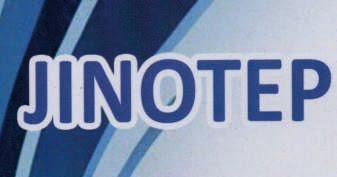 Vol x, No x, (2023), page xx-yyhttps://doi.org/10.17977/um031v...i...202..p.......
P-ISSN: 2406-8780 E-ISSN: 2654-7953Open access: http://journal2.um.ac.id/index.php/jinotep/indexTitle of the jurnal inovasi teknologi pembelajaran [Cambria, 16, bold]First Author1, Second Author2, Third Author3 [without academic title, Font Cambria 11]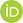 Department, University, Address (include Street, City, Postal Code, Country)*Corresponding author, e-mail: ....... INTRODUCTION → HEADING LEVEL 1 [11 PTS]The introduction is used to describe the context of the problem under study in order to make it easier for the reader to understand why this research is important. The introduction must contain (sequentially) the background of the research problem raised, the reasons why the problem is important to research, a review of the previous literature (state of the art) which contains the identification of the best solutions that have been reported by previous research, then explain the limitations of the solutions. that has been reported, describe the research work carried out by the researcher, describe what is new that makes it different from the solutions that have been carried out by other studies. Do not forget to explain the theoretical framework or conceptual framework adopted by the researcher. A theoretical explanation is a fundamental understanding of existing theories that serves as a roadmap for developing the arguments you will use in your own work. At the end of the introduction, the purpose of the study should be stated. Then the author must state clearly what the contribution of the research he did. The introduction must be written in 1.000-1.250 words.This document is a template. An electronic copy that can be downloaded from the website of the Jurnal Inovasi Teknologi Pembelajaran. For inquiries on guidance papers, please contact the journal's publication committee as indicated on the website. The easiest way to meet the writing format requirements is to use this document as a template. Then type your text into it or use the menu paste mode merge formatting (M). The paper size must match an A4 page size, which is 210mm (8.27") wide and 297mm (11.69") long. The margin limit is set Top = Bottom = Left = Right = 25 mm.Every manuscript submitted and published on JINOTEP must be free from plagiarism. Before the manuscript is published, it will be checked for similarity using plagiarism checking software such as Turnitin. The minimum percentage of similarity is 20% and there should be no blocked paragraphs, if found, the author will be asked to re-paraphrase the manuscript. Paragraphs should be regular. All paragraphs must be written using justified alignment, which is equally left and right aligned.METHOD→ HEADING LEVEL 1 [11 PTS]The methods section contains the research design, research subjects, instruments used, data collection procedures, and data analysis presented in paragraphs and would be better if visualized in the form of flowcharts. We strongly emphasize that the authors clearly describe the methods section to make it easier for readers and other researchers to re-examine what is reported. The methods section is written in 400-700 words.Especially for review articles, we strongly recommend authors use standard methods such as the PRISMA method which is widely used by the global community. So that it is more clear and transparent the database used to search for referral sources, the process of selecting referral sources, the deadline for the reference period to be published. The type of coding and data analysis used should also be described.For experimental research, it is highly emphasized to conduct testing using at least a quasi-experimental method. Researchers must explain the variables studied, both dependent and independent variables. We also emphasize the use of certain statistical tests in the testing process in order to strengthen the arguments in the process of drawing conclusions. In addition, the experimental procedure must be explained in detail so that it can be reproduced by other researchers who want to retest or use the method in other study contexts. For experimental research involving animals and humans must be accompanied by applicable ethical standards. To avoid ethical violations in reporting research results, we recommend not implicitly displaying photos of human faces, real names of respondents, and names of research locations, unless the researcher has written permission to present them.For development research, the author must clearly state the development model used, then the stages of development and testing process at least on a small class scale. This means that the research is emphasized until the usefulness and impact are tested, even if only in small classes (minimum sample of 30). In addition, it is necessary to test the impact using statistical tests.As for survey research, the author must explain how the sample selection method, sample size, and clarity of the target population is. We strongly recommend that survey data use a proportionate percentage of the total population. In addition, in the data analysis process, authors are required to create high-quality data visualizations, not using screenshots of raw data (e.g. Google form results). In addition, it is recommended to use statistical tests if the survey is intended to test a theory. RESULT → HEADING LEVEL 1 [11 PTS]The results section contains the most important and essential research findings obtained from research data and related to the hypothesis or research objectives. The results can be in the form of data in the form of tables, images, or text narratives. To make it easier for readers to present the results, they can be sorted using subheadings according to the number of objectives and research questions. Present the result data without the data analysis process. If the data is from the results of software analysis such as SPSS, then the author must create a new table with the data obtained from the results, not copy and paste from the tables in SPSS. The results section is written in 800-1.000 words.The image is centered (centered) while the table is located on the left with the autofit window format. Each table or figure must be positioned at the top or bottom of the page. The loading of tables or figures must be mentioned in the sentence. The text in the table is single spaced or spaced 1. Images are allowed in color. Use solid colors that contrast well both for display on a computer screen, as well as for black and white prints, as shown in Figure 1. Don't present too many unimportant figures or tables. Check that the image resolution is sufficient to reveal important details in the image.Image captions in single line or multiline are placed in the center. Image captions with image numbers must be placed after the associated image. Each figure and table must be mentioned in the paragraph before or after the placement of the figure.Please check all drawings in your journal, both on screen and printed versions. When examining a printed version of an image, make sure that: (1) the colors have sufficient contrast, (2) the image is clear enough, (3) all labels on the image are legible. Pictures are numbered using Arabic numerals. Image captions must be in 10 pt standard font. Figure 1. Example of a line graph using contrasting colorsTables are numbered using Arabic. Table captions on the left (left) and in regular font size of 10 pts. Tabel 1. Font size for articlesEquations are sequentially followed by numbering the numbers in parentheses with a right-aligned margin, as in (1). Use the equation editor to create equations. Give a tab space and write the equation number in parentheses. To make your equation more compact, use a slash ( / ), a power function, or an appropriate exponent. Use parentheses to avoid confusion in assigning fractional numbers. Explain the equation when it is part of a sentence, like the following:  									(1)Make sure that the symbols in the equation are defined before the equation or immediately after the equation appears. Avoid using images of human faces, if forced to bring up images of human objects then the face must be blurred. Because it concerns ethical aspects. If the author insists on showing a human face, then the author must show a willingness form from the subject that includes the willingness of his face to be published and will not be prosecuted in the future.. DISCUSSION → HEADING LEVEL 1 [11 PTS]The discussion section contains the interpretation of the research findings that have been presented in the results section. The discussion section is very important, so the author must be able to give meaning to each of the findings produced. The author can also review findings outside of the main findings in the results section. However, it must be ensured that the discussion is correlated with the data in the results section. There should be no repetition of data in the discussion section, it is enough to interpret each finding in a qualitative analysis. Next, compare the previous findings with the findings produced by the authors. Perform analysis both when the results are mutually supportive or contradictory. Be careful not to pop up statements that don't relate to the resulting data. It is also not permitted to mention new terminology and terms that have not been mentioned in the previous section. In addition, it is not allowed to speculate on possible interpretations based on imagination that have nothing to do with research data. The discussion section is written in 850-1.000 words.In the discussion section, it is recommended to increase references from international journals. Reduce or avoid references from book sources. Presentation of the discussion section in the form of paragraphs. Each paragraph contains one main idea that is supported by supporting ideas. Each paragraph consists of at least three sentences that are complete, easy to read and grammatically correct. Especially in the discussion section, we recommend citing a minimum of 15 references from journals or proceedings that have DOI. The last paragraph in the discussion section should explain practical recommendations for scientific development, goals for improving the quality of learning, and other practical goals for readers. Second HeadingTables are numbered using Arabic numerals. Table captions on the left and in regular font size of 10 pts. Third HeadingPage numbers, headers and footers are not used. All hypertext links and bookmark sections will be deleted. If the paper needs to refer to the email address or URL in the article, the full address or URL must be typed in plain font.CONCLUSION → HEADING LEVEL 1 [11 PTS]The conclusion section is in the form of answers to hypotheses and or research objectives in the form of research findings in the form of theories, postulates, formulas, rules, models, methods, media, and prototypes. Conclusions must be strengthened by the data that has been presented in the results section. but not rewritten at the conclusion. In addition, it must contain the limitations of the study as well as suggestions regarding further research ideas. Conclusions are presented in one paragraph. The concluding part is written in 150-180 words.Acknowledgement (optional)It is aimed at individuals or institutions that contribute to the implementation of research, for example as donors of funds or as assistants in data collection and facilitators at the research site. Acknowledgments are not addressed to members of the writing team in the reported paper. This section is a maximum of 50 words. Conflict of Interest Statement (Optional)Authors must disclose possible conflicts of interest to the journal. Any financial or non-financial relationship that could influence an author's objectivity is a conflict of interest. When relevant, authors must report these. Patent or stock ownership, company board participation, advisory board membership, and company consultancy or speaker's fees can all lead to conflicts of interest. Conflicts of interest do not prevent publishing. At submission, writers must indicate no conflict of interest. The corresponding author must review this policy with all authors and disclose all relevant commercial and other relationships with the submission. Example of a conflict of interest statement "There is no potential conflict of interest in the work being described here”.Author contributionsThe author made significant contributions to the study's conception and design. The author was in charge of data analysis, interpretation, and discussion of results. The final manuscript was read and approved by the author. FundingPlease state the funding information, or do not have any funding information just write “There was no specific grant for this research from any funding organization in the public, private, or nonprofit sectors. Conflict of interestThe author(s) declare that there is no potential conflict of interest. Data availability statementAll data are available from the author.REFERENCES → HEADING LEVEL 1 [11 PTS]The list of references must actually be quoted in the article content and vice versa those quoted in the article content must really be included in the list of references. All references referred to in the text of the article must be listed in the Bibliography section. Writing bibliography and citations in the APA 7th edition style is recommended using the Mendeley application. The minimum number of references is 25 which contains a minimum of 80% from national and international journal sources and a maximum of 20% from non-journals such as books, proceedings or other research reports. All references published within the last 10 years. It would be better if only using the last 5 years' referrals. The use of referrals from personal websites and blogs is not recommended. We strongly recommend using only references to journal articles and proceedings that have a DOI to make it easier for readers to trace the source of the reference. Therefore, if there is a referral that does not have a DOI, we recommend replacing it. Except for references to major theories published without DOI. The reference section is written in 500-700 words. Lorenzo, G., Newbutt, N., & Lorenzo-Lledó, A. (2022). Global trends in the application of virtual reality for people with autism spectrum disorders: conceptual, intellectual and the social structure of scientific production. Journal of Computers in Education, 9(2), 225-260. https://doi.org/10.1007/s40692-021-00202-y  →JurnalLouhab, F. E., Bahnasse, A., Bensalah, F., Khiat, A., Khiat, Y., & Talea, M. (2020). Novel approach for adaptive flipped classroom based on learning management system. Education and Information Technologies, 25(2), 755-773. https://doi.org/10.1007/s10639-019-09994-0  →JurnalMayer, R. E. (2017). Using multimedia for e‐learning. Journal of Computer Assisted Learning, 33(5), 403-423. https://doi.org/10.1111/jcal.12197.  →JurnalNingsih, S. (2020). Persepsi Mahasiswa Terhadap Pembelajaran Daring Pada Masa Pandemi Covid-19. JINOTEP (Jurnal Inovasi Dan Teknologi Pembelajaran): Kajian Dan Riset Dalam Teknologi Pembelajaran, 7(2), 124-132. https://doi.org/10.17977/um031v7i22020p124.  →JurnalRasheed, R. A., Kamsin, A., & Abdullah, N. A. (2020). Challenges in the online component of blended learning: A systematic review. Computers & Education, 144, 103701. https://doi.org/10.1016/j.compedu.2019.103701.  →JurnalSetyosari, P. (2010). Metode penelitian dan pengembangan. Jakarta: kencana. →Buku Ulfa, S., Fattawi, I., Surahman, E., & Yusuke, H. (2019, October). Investigating learners' perception of learning analytics dashboard to improve learning interaction in online learning system. In 2019 5th International Conference on Education and Technology (ICET) (pp. 49-54). IEEE. https://doi.org/ 10.1109/ICET48172.2019.8987229. →Proceeding.ARTICLE INFOABSTRAK Article history:Received:............... 2023 Revised:...............2023Accepted: ...............2023Kata kunci:Terdiri dari 3-5 kata dipisahkan dengan semicolon;Keywords:Put 3-5 your keywords here; keywords separated by semicolon;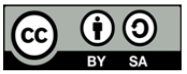 This is an open access article under the Creative Commons Attribution-ShareAlike 4.0 International license.Copyright © 2023 by Author. Published by Universitas Negeri Malang. Please write the abstract in English and or in Bahasa Indonesia max 150-200 words using font size 10 pts. Abstract contains the problem and research objectives; the method used; summary of the most important results and conclusions in the form of implications of the research results. These instructions give you guidelines for preparing papers for JINOTEP. Use this document as a template if you are using Microsoft Word. Otherwise, use this document as an instruction set. Define all symbols used in the abstract. Do not cite references in the abstract. Do not delete the blank line immediately above the abstract; it sets the footnote at the bottom of this column. Article history:Received:............... 2023 Revised:...............2023Accepted: ...............2023Kata kunci:Terdiri dari 3-5 kata dipisahkan dengan semicolon;Keywords:Put 3-5 your keywords here; keywords separated by semicolon;This is an open access article under the Creative Commons Attribution-ShareAlike 4.0 International license.Copyright © 2023 by Author. Published by Universitas Negeri Malang. ABSTRACTArticle history:Received:............... 2023 Revised:...............2023Accepted: ...............2023Kata kunci:Terdiri dari 3-5 kata dipisahkan dengan semicolon;Keywords:Put 3-5 your keywords here; keywords separated by semicolon;This is an open access article under the Creative Commons Attribution-ShareAlike 4.0 International license.Copyright © 2023 by Author. Published by Universitas Negeri Malang. Please write the abstract in English and or in Bahasa Indonesia max 150-200 words using font size 10 pts. Abstract contains the problem and research objectives; the method used; summary of the most important results and conclusions in the form of implications of the research results. These instructions give you guidelines for preparing papers for JINOTEP. Use this document as a template if you are using Microsoft Word. Otherwise, use this document as an instruction set. Define all symbols used in the abstract. Do not cite references in the abstract. Do not delete the blank line immediately above the abstract; it sets the footnote at the bottom of this column.NoStudentScoreRemark1Student 174Not Pass2Student 286Pass3Student 373Not Pass 4Student 492PassdstDst Dst Dst 